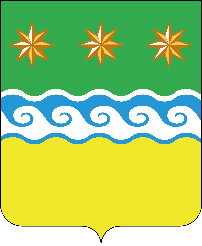 ПОЛОЖЕНИЕо проведении открытого Чемпионата и Первенства Завитинского муниципального округа по лыжным гонкам «Рождественская гонка»;1. ОБЩИЕ ПОЛОЖЕНИЯ:- привлечения детей, подростков, молодежи, трудящихся и пенсионеров к регулярным занятиям физической культурой и спортом;- популяризация лыжного спорта в Завитинском муниципальном округе и Амурской области;- совершенствование форм организации массовой физкультурно-спортивной работы;- пропаганда физической культуры, спорта и здорового образа жизни среди населения; -профилактика наркомании, алкоголизма и табакокурения.2. МЕСТО И СРОКИ ПРОВЕДЕНИЯ:Соревнования пройдут: 5 января 2024 года, на лыжной трассе г. Завитинск.10.00-10.50 – администрация Завитинского муниципального округа (г. Завитинск, ул. Куйбышева, д 44), регистрация участников;11.30 – лыжная трасса, открытие соревнований;11.35 – лыжная трасса, старт.14.00 – лыжная трасса, подведение итогов и награждение спортсменов. 3. РУКОВОДСТВО ПРОВЕДЕНИЕМ СОРЕВНОВАНИЙ:Общее руководство подготовкой и проведением соревнований осуществляется сектором по физической культуре и спорту администрации муниципального округа и МБОУ ДО СШ Завитинского муниципального округа.Безопасность участников и зрителей соревнований возлагается на главного судью соревнований.4. ТРЕБОВАНИЯ К УЧАСТНИКАМ И УСЛОВИЯ ИХ ДОПУСКА:	К участию допускаются все желающие имеющие договор страхования от несчастных случаев жизни, здоровья и допуск врача, которые предъявляются на заседании судейской коллегии. Именные заявка на участие в соревнованиях предоставляются на заседании мандатной комиссии.ДИСТАНЦИИ5.ПРОГРАММА СОРЕВНОВАНИЙ:6. НАГРАЖДЕНИЕ:Победители и призеры определяются в личном зачете отдельно в каждой возрастной группе на всех дистанциях.             Победители награждаются грамотой и медалью, призеры соревнований в группах награждаются медалями и грамотами соответствующих степеней.7. ФИНАНСИРОВАНИЕ:           Грамоты и медали оплачиваются за счет средств РСООЛГАО, в рамках реализации социального проекта «Бегом на лыжи»;          Работу судейской бригады обеспечивает РСООЛГАО;          Проезд и питание за счет командирующей организации;          Расходы связанные с организацией мероприятия и подготовкой трассы возлагается на администрацию Завитинского муниципального округа.8. СТРАХОВАНИЕ УЧАСТНИКОВ: Страхование участников соревнований является добровольным и может осуществляться за счёт средств участников соревнований.9. ЗАЯВКИ НА УЧАСТИЕ В СОРЕВНОВАНИЯХ:Предварительные заявки на участие в соревнованиях подаются по телефону: сот. 8 (914) 596-54-85.Данное Положение является официальным приглашением на соревнования!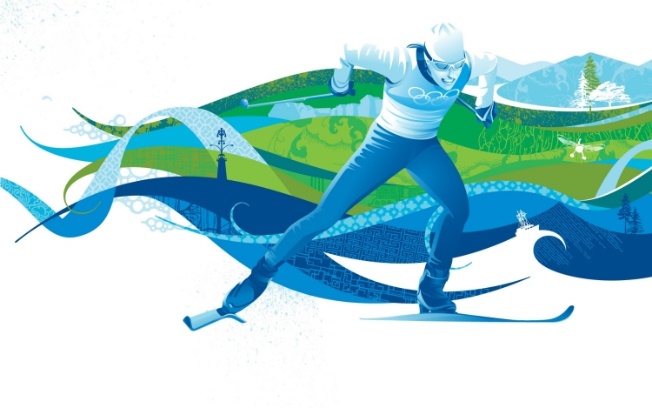 «УТВЕРЖДАЮ»Глава Завитинского муниципального округаС.С. Линевич___________________________ «19» декабря 2023 г.ДистанцияВозрастная группа1 кмМассовый старт (Мальчики 2014 г.р и младше)1 кмМассовый старт (Девочки 2014 г.р и младше)1 кмМассовый старт (Мальчики 2012 – 2013 г.р.)1 кмМассовый старт (Девочки 2012 – 2013 г.р.)3 кмМассовый старт (Юноши 2010 – 2011 г.р.) 3 кмМассовый старт (Девочки 2010 – 2011 г.р.)3 кмМассовый старт (Юноши 2008 – 2009 г.р.)3 кмМассовый старт (Девочки 2008 – 2009 г.р.) 5 кмМассовый старт (Юноши 2006 – 2007 г.р.)3 кмМассовый старт (Девушки 2006-2007 г.р.)5 кмМассовый старт (Мужчины – 2005 г.р., и старше)3 кмМассовый старт (Девушки 2005 г.р., и старше)5 кмМассовый старт (Мужчины «Ветераны» 40 лет и старше)3 кмМассовый старт (Женщины «Ветераны» 35 лет и старше)10.00 - 10.50Регистрация участников11.30Открытие соревнований11.35Старт гонки 14.00Церемония награждения победителей и призёров